Person SpecificationPrimrose Children & Young People’s Practitioner – Maternity CoverQualificationsSkills and Knowledge for the roleExperience for the role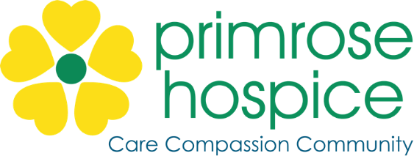 EssentialDesirableHealth / Social Care / Education / Counselling qualification essential alongside at least 3 years’ experience of working with children and families within one of these settings.EssentialDesirableExcellent listening and communication skillsAbility to contribute to the development of a service Ability to undertake a psychological assessment of individuals and families in distress and facing lossAbility to plan and deliver presentations with an informative and educational contentWell-developed therapeutic skills with individuals and familiesThe ability to work reflectively and evaluate work doneFlexibilityA team playerGood organisational skillsGood coping strategies and stress managementAbility to keep accurate documentationTeaching skillsAbility to work independently and as part of a multi-disciplinary teamThe nature of end-of-life care and the impact of deathThe needs of people who have been bereaved or are in a pre-bereaved settingIssues relevant to working with volunteersIssues pertaining to confidentiality and the management of informationPC literateEssentialDesirableExperience of working with loss, grief and emotional crisisExperience of working with people of different ages and backgroundsExperience of working in a multi professional settingPersonal grief resolved sufficiently to work in an end-of-life care settingFull driving licence and own transportKnowledge of relevant legislation (including Every Child Matters and Children’s Act 1989)Experience of working therapeutically through groupsExperience of undertaking assessments and making decisions on appropriate service provisionExperience of working alongside volunteersSupervisory experience